   MINISTERUL EDUCAŢIEI NAŢIONALEINSPECTORATUL ŞCOLAR JUDEŢEAN VÂLCEAAprobare nr. INSPECTOR ŞCOLAR GENERALProf. ANDRA BICĂ  Inspector educativ,Prof. Gabriela Trăistaru CASA CORPULUI DIDACTICDIRECTOR:		                                                                       INSPECTOR DE LIMBA ŞI LITERATURA ROMÂNĂ:Prof. Adrian Luca                                                                               Prof. ISABELLA IONIŢĂColegiul EnergeticRâmnicu VâlceaDIRECTOR:Prof. Mihăiță Constantin Simion                                                       Aprobare nr. CONCURS  NAŢIONAL DE CREAŢIE LITERARĂ PENTRU ELEVII DE GIMNAZIU ŞI LICEU                       ,,EX LIBRIS” EDIŢIA  a X-a    -2017-COORDONATORI:Prof. Cristian ALEXANDRESCU, Colegiul Energetic Râmnicu Vâlcea Prof. Florin Cîrciu, Colegiul Energetic Râmnicu Vâlcea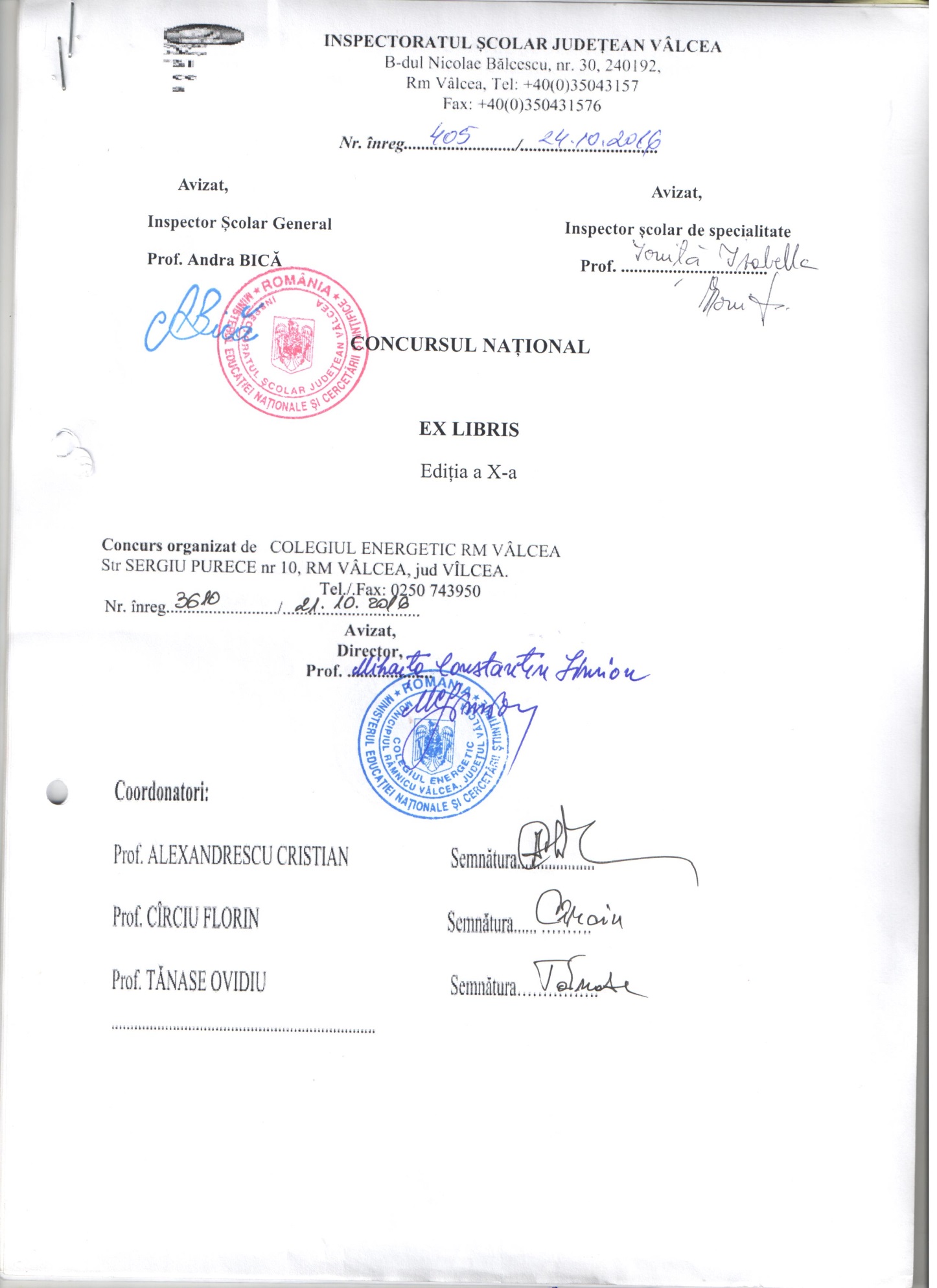 Concursul Literar de Creaţie Ex libris,
Ediţia a X–a , martie-mai 2017
- CONCURS NAŢIONAL -

           Concursul Literar de Creaţie Ex libris este organizat de Colegiul Energetic Râmnicu Vâlcea, cu avizul Inspectoratului Şcolar Judeţean Vâlcea, al Centrului Judeţean de Conservare şi Valorificare a Tradiţiei şi Creaţiei Populare Vâlcea, al Bibliotecii Judeţene Antim Ivireanul şi al Casei Corpului Didactic Vâlcea. Prezentul regulament constituie o variantă de Proiect National al profesorului Cristian Alexandrescu, de la Colegiul Energetic Râmnicu Vâlcea. Nu se admit plagiate după acest model de regulament, după denumirea sa şi formatul acestuia. Dreptul de a aproba copierea articolelor prezentate în revista EX LIBRIS apartine deţinătorilor de copy-right (autorul), care trebuie contactat si informat în timp util. Orice preluare de texte din revista EX LIBRIS, fără aprobarea autorilor şi precizarea sursei intră sub incidenţa legii drepturilor de autor, este considerată furt intelectual şi va fi pedepsită penal. Acest concurs se adresează elevilor de liceu și celor de gimnaziu. Premierea elevilor constă în diplome. La concursul nostru nu se percepe taxă de participare pentru elevi, iar participarea oricărui elev este liberă și nediscriminatorie. Profesorii participanţi la acest concurs naţional vor realiza un acord de parteneriat cu liceul nostru în numele şcolii pe care o reprezintă, iar modelul se găseşte în ultima anexă a regulamentului. Acordul de parteneriat va fi atât pentru anul în curs, cât și pentru ediția următoare. Participanţii vor trimite în plicul cu propriile creaţii şi un plic A4 timbrat şi autoadresat, pentru a putea primi înapoi documentele de participare la concurs. În acest plic, profesorii îndrumători vor introduce şi acordul de parteneriat, semnat de şcoala participantă.FIECARE PROFESOR COORDONATOR POATE PARTICIPA LA CONCURS CU MAXIMUM 5 (CINCI) ELEVI. ACEŞTIA SE POT ÎNSCRIE LA UNA SAU MAI MULTE SECŢIUNI.Activitatea propusă: Concursul Naţional de Creaţie Literară “Ex Libris”Data: Martie-mai 2017Perioada de promovare a concursului: -  ianuarie- februarie 2017Loc de desfăşurare: Colegiul Energetic, Aleea Sergiu Purece, nr. 10, Râmnicu Vâlcea, județul Vâlcea.Argument:dorinţa de a descoperi şi  sprijini elevii talentaţi, cu simţ estetic deosebit şi cu      înclinaţie certă spre lectura riguroasă şi de calitate;afirmarea tinerelor talente şi promovarea lor în revista concursului, precum şi în     presa locală şi regională/naţională;stimularea elevilor şcolii noastre pentru o lectură eficientă şi pentru creaţia literară originală;încurajarea comunicării dintre elevii colegiului nostru şi elevii altor unităţi şcolare, a implicării elevilor, în general, în activităţi şcolare, extraşcolare şi extracurriculare.Scop:formarea unor aptitudini valoroase de exprimare orală şi scrisă la elevi;utilizarea de către elevi, în vorbirea curentă a limbii literare sau a unui limbaj      standardizat.Obiective:formarea unor deprinderi şi maniere elegante la elevii de gimnaziu şi liceu;atragerea elevilor spre lectură şi preocupări literare serioase şi redutabile, prin      puterea exemplului celor care au reuşit.Grup-ţintă:elevi de gimnaziu şi de liceu;profesori care să-i coordoneze.INIŢIATORI:Prof. Cristian ALEXANDRESCU, Colegiul Energetic Rm VălceaProf. Florin CÎRCIU, Colegiul Energetic Rm VălceaORGANIZATORI:Prof. Andra Bică, inspector general, ISJ VâlceaProf. Adrian Luca, dir. C.C.D. VâlceaProf. Daniela Busuroi, inspector limba română, ISJ VâlceaProf. Gabriela Trăistaru, inspector educativ, ISJ Vâlcea Prof. Cătălin-Flavius Sîiulescu, director, Palatul Copiilor Rm. VâlceaProf. Cristian Alexandrescu, Colegiul Energetic Rm VălceaProf. univ. dr. Nicolae Panea, decan, Universitatea din CraiovaProf. univ. Ion Deaconescu, Universitatea din Craiova, Facultatea de Drept, Academia Internațională “Mihai Eminescu”Prof. univ. dr. Dumitru Gherghina, Universitatea din CraiovaProf. univ. Florin Păsătoiu, Facultatea de Sociologie, Universitatea din CraiovaProf. univ. Cristina Păsătoiu, Universitatea “Constantin Brâncuşi” Târgu-Jiu, Departamentul de Proiecte EuropeneProf. univ. dr. Gabriel Coşoveanu, Universitatea din CraiovaProf. univ. dr. Ovidiu Drăghici, Facultatea de Litere, Universitatea din CraiovaReferent Bogdan Popian, Centrul Judeţean pentru Conservarea şi Promovarea Culturii Tradiţionale Vâlcea Prof. Nelu Barbu, profesor, preşedinte- Asociaţia Culturală “Anton Pann” Rm. VâlceaLect. univ. Tită Cezar, decan, Universitatea “Spiru Haret” Râmnicu VâlceaNichi Ursei, preşedinte, Clubul Umoriştilor VâlceniProf. Remus Grigorescu- dir. Biblioteca Judeţeană „Antim Ivireanul” Râmnicu  VâlceaProf. Sabin Lungoci- dir. Centrul Judeţean pentru Conservarea şi Promovarea Culturii Tradiţionale VâlceaProf. Mihaela Deaconu, Centrul Judeţean pentru Conservarea şi Promovarea Culturii Tradiţionale VâlceaProf. Bogdan Marinescu, dir. Direcţia Judeţeană de Tineret şi Sport VâlceaPARTENERI:INSPECTORATUL ŞCOLAR JUDEŢEAN VÂLCEAPRIMĂRIA RÂMNICU VÂLCEA, DEPARTAMENTUL DE CULTURĂCENTRUL JUDEŢEAN PENTRU CONSERVAREA ŞI VALORIFICAREA           TRADIŢIEI ŞI CREAŢIEI POPULARE VÂLCEACASA CORPULUI DIDACTIC VÂLCEADIRECŢIA JUDEŢEANĂ PENTRU TINERET ŞI SPORT VÂLCEAPALATUL COPIILOR RÂMNICU VÂLCEABIBLIOTECA JUDEŢEANĂ “ANTIM IVIREANUL”RÂMNICU VÂLCEASOCIETATEA CULTURALĂ “ANTON PANN” RÂMNICU VÂLCEAUNIVERSITATEA DIN CRAIOVAUNIVERSITATEA “CONSTANTIN BRÂNCUŞI” TÂRGU-JIUUNIVERSITATEA “CONSTANTIN BRÂNCOVEANU” RÂMNICU VÂLCEAARHIEPISCOPIA RÂMNICULUICLUBUL UMORIŞTILOR VÂLCENI
SECŢIUNILE CONCURSULUI:ELEVI:A1. Elevi de gimnaziu:  I. Poezie cu tematica: Jocul de-a creația.     La această secţiune se înscriu în concurs, elevii de gimnaziu, care vor fi admişi dacă trimit 2 (două) poezii, tehnoredactate în câte două exemplare.             II. Proză scurtă pe tema: Prietenia și sinceritatea- florile copilăriei.     La această secţiune se înscriu în concurs elevii de gimnaziu, care vor fi admişi dacă trimit 2 (două) texte în proză scurtă, de câte 2 pagini fiecare, tehnoredactate în câte două exemplare. A2. Elevi de liceu:  I. Poezie pe tema: Adolescența și școala.     La această secţiune sunt admişi elevii claselor liceale, care se înscriu în concurs cu 3 (trei) poezii, tehnoredactate în dublu exemplar. II. Proză scurtă pe tema: Fructele cunoașterii.       Participă elevii de liceu, care trimit 2 (două) lucrări, între 2 (două) și 3 (trei)  pagini per lucrare. Fiecare creație va fi expediată în câte 2 (două) exemplare.   	III. Epigramă pe tema: Timpul le judecă/ vindecă pe toate .      Elevii pot participa la această secţiune dacă trimit 5 (cinci) epigrame, care să se înscrie în această temă generică.          IV. Grafică/desen pe tema: Artă populară românească (compoziții decorative).	      Elevii participanţi vor trimite 2 (două)  creaţii pe această temă, acestea urmând să sugereze punctul de vedere al autorului (format A4).          V.  Pictură cu tema: Muntele, eternul necunoscut.      Elevii participanţi vor trimite 2 (două)  creaţii pe această temă, acestea urmând să sugereze punctul de vedere al autorului (format A4). Se va folosi acuarelă acrilică/tempera,         VI. Fotografie pe tema: Solidaritatea.       Elevii participanţi vor trimite 3 fotografii pe această temă, urmând ca juriul să selecteze fotografia considerată cea mai reuşită din punctul de vedere al exprimării artistice şi al încadrării tematice. (format A4).
      Elevii vor expedia creaţiile pe adresa: Colegiul Energetic, Aleea Sergiu Purece, nr. 10, zona Nord, Râmnicu Vâlcea, judeţul Vâlcea, cu menţiunea: Pentru Concursul Literar Naţional Ex libris, în perioada 7 -31 martie 2017, urmând ca rezultatele să fie anunţate în cursul lunilor mai-iunie 2016. Jurizarea finală va avea loc pe 17 aprilie 2017. Premiile câştigătorilor din alte localităţi sau judeţe vor fi expediate prin Poştă, cu confirmare de primire, în cursul lunilor mai-iunie 2017.    
     Creaţiile elevilor, în dublu exemplar, tehnoredactate în format 14, Times New Roman, distanţa dintre rânduri 1, se introduc într-un plic, alături de fişa de înscriere, personalizată prin motto-ul ales. Primul plic este introdus într-un plic mai mare, pe care se înscrie adresa mai sus-menţionată. Fiecare lucrare înscrisă în concurs va avea de asemenea specificat şi motto-ul ales de către participant. Creaţiile elevilor nu se vor returna participanţilor, iar acest lucru nu va atrage nicio pretenţie de niciun fel din partea organizatorilor concursului şi Proiectului Naţional “Ex libris” în general.     Toate creaţiile elevilor vor fi apreciate de către un juriu imparţial, format din profesori competenţi şi personalităţi ale culturii judeţului Vâlcea. Câştigătorii vor primi din partea organizatorilor concursului diplome şi menţiuni. Pentru fiecare secţiune din concurs se acordă premiile I, II, III şi menţiune. Elevii care nu câştigă vreun premiu sau menţiune nu vor primi diplomă de participare, dar profesorul va fi recompensat cu certificat de coordonator. Lista elevilor participanţi la concursul de creaţie literară, cât şi cea a celor premiaţi vor fi publicate pe CD-ul cu ISSN, ce va fi păstrat ca document de către organizatori.     Organizatorii nu răspund pentru plicurile pierdute din vina Poştei, iar cele ce nu vor ajunge până la data de 31 martie 2017 vor fi descalificate şi nu vor mai intra în concurs. Prin Poştă se înţelege Poşta Română sau orice curier privat de poştă rapidă. De asemenea, vor fi descalificate de la început, lucrările ce conţin greşeli de exprimare sau de ortografie. Lista cu numele câştigătorilor va apărea şi în revista concursului - revista „Ex libris” pe CD şi vor fi de asemenea popularizate şi în presa locală. Numele câștigătorilor pentru fiecare secțiune vor fi postate pe site-urile DIDACTIC.RO sau OLIMPIADE.RO. Oricare dintre lucrările ce nu vor respecta vreo indicație de mai sus, nu va mai fi evaluată si va fi exclusă automat din concurs, fără niciun fel de pretenție din partea organizatorilorORGANIZARE:DIRECTOR COLEGIUL ENERGETIC RM VÂLCEA:Prof. Mihăiță Simion, director, Colegiul Energetic Rm VâlceaDIRECTORI ADJUNCŢI COLEGIUL ENERGETIC RM VÂLCEAProf. Marilena MateiProf. Mariana MaricaORGANIZATORI:CATEDRA DE LIMBA ŞI LITERATURA ROMÂNĂCATEDRA DE SOCIO-UMANECATEDRA DE INFORMATICĂPROFESORI ORGANIZATORI DIN COLEGIUL  ENERGETIC:Prof. Cristian Alexandrescu, Colegiul Energetic Rm VâlceaProf. Mirela Uţă, Colegiul Energetic Rm VâlceaProf. Cătălin Bîrzescu, Colegiul Energetic Rm VâlceaProf. Marius Ionescu, Colegiul Energetic Rm VâlceaProf. Florin Cîrciu, Colegiul Energetic Rm VâlceaProf. Venera Bîrzescu, Colegiul Energetic Rm VâlceaCOLABORATORI:Prof. Isabella Ioniţă, Colegiul Național “Alexandru Lahovari” Rm. VâlceaProf. Ana-Maria Floroiu, Colegiul Național “Alexandru Lahovari” Rm. VâlceaProf. Claudiu Schiteanu, Colegiul Energetic Rm VâlceaProf. Ovidiu Tănase, Colegiul Economic Rm VâlceaProf. Alina Vețeleanu, Colegiul Național de Informatică “Matei Basarab”Prof. Claudia Drăghici, Colegiul Național Pedagogic “Ștefan Velovan” CraiovaProf. Claudia Lazăr, Sc. Gimn. Maglavit, jud. DoljProf. Diana Alexandrescu, Șc. Gimn. Gura Văii, jud. Vâlcea         TEHNOREDACTARE:Prof. Cristian Alexandrescu, Colegiul Energetic Rm VâlceaProf. Mirela Uţă, Colegiul Energetic Rm VâlceaProf. Ovidiu Tănase, Colegiul Energetic Rm VâlceaRESPONSABILI POPULARIZARE CONCURS ŞI SIMPOZION:Prof. Cristian Alexandrescu, Colegiul Energetic Rm VâlceaProf. dr. Mihăiţă Simion, Colegiul Energetic Rm VâlceaProf. Florin Cîrciu, Colegiul Energetic Rm VâlceaProf. Ovidiu Tănase, Colegiul Energetic Rm Vâlcea      Organizatorii mulţumesc tuturor celor implicaţi pentru buna colaborare şi le urează concurenţilor     MULT SUCCES!Concursul Naţional de Creaţie Literară Ex libris 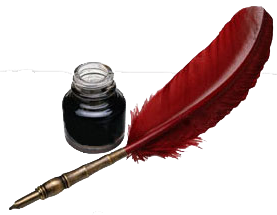 Ediţia a X-a martie-mai 2017Colegiul Energetic, Râmnicu Vâlcea                                                         FIŞA DE ÎNSCRIERE:Motto-ul ales: ……………………………………………………………………..…….……………………………………………………………………………………………….Numele şi prenumele:…………………………………………….... B.I./C.I…………..        seria…………… nr………………... eliberat de …………….……………………………..       la data de…... ………………C.N.P……………………….Născut(ă) la data de………… în localitatea…………….………. judeţul……..……….Şcoala…………………………………………………………… clasa………….……..Profesor coordonator…………………………………………………………………….Domiciliul / adresa elevului(ei)………………………………...………………………….…............................................................................................................................Telefon (fix/mobil)........................................ e-mail........................................................Titlurile  lucrărilor (Titlurile lucrărilor nu trebuie să coincidă cu tema sugerată la fiecare secţiune)……………………………………………………………………...…………………………………………………………………………………………9. Secţiunea la care participă elevul/ eleva: ………………………………………..10.   Semnătura autorului /autoarei ………………..…………11. Data depunerii/ expedierii lucrărilor……………       Nota: Dacă un elev participă la mai multe secțiuni ale concursului, atunci toate lucrările vor purta același mottoCOLEGIUL ENERGETIC                     Şcoala parteneră/ Instituţia:…………………RÂMNICU VÂLCEA                              Nr. ...............din ..........................Nr.      din ACORD DE PARTENERIATÎncheiat astăzi, ........................2017 între şcolile:Colegiul Energetic Râmnicu Vâlcea, reprezentat de dl. prof. Mihăiță Simion, în calitate de director şi prof. Cristian Alexandrescu, în calitate de coordonatori ai Proiectului Naţional “Ex libris” şi ............................................................................................................................Şcoala/Liceul ..................................................................... , reprezentat(ă) de dl./d-na prof. .....................................................................şi .........................................................., în calitate de partener în cadrul Proiectului Naţional “Ex libris”, ediţia a X-a, martie-mai 2017.Şcoala coordonatoare se obligă:Să distribuie regulamentul concursului şi al simpozionului şcolilor partenere;Să colecteze lucrările elevilor, să le selecteze şi să asigure o jurizare imparţială;Să acorde diplome elevilor premiaţi la concursul de creaţie;Să acorde certificate de participare profesorilor implicaţi în cadrul simpozionului naţional;Să acorde diplome de îndrumător profesorilor care au elevi participanţi la concursul de creaţie;Să mediatizeze rezultatele concursului şi ale simpozionului naţional în revista concursului şi în media locală.Şcoala participantă/ Instituţia se obligă:Să înscrie elevii în concurs, conform condiţiilor regulamentului;Să îndrume elevii în realizarea lucrărilor;Să selecteze lucrările elevilor şi să le expedieze în perioada specificată, şcolii organizatoare;Să distribuie elevilor şi profesorilor participanţi, diplomele cuvenite, în condiţiile stabilite;Să mediatizeze concursul, simpozionul şi rezultatele obţinute în localitatea de provenienţă a participanţilor.         Partenerii se obligă să colaboreze pe toată durata proiectului, pentru ca acesta să se deruleze în bune condiţii, conform scopului stabilit. Prezentul contract se încheie în două exemplare, câte unul pentru fiecare parte și are valabilitate nelimitată.Organizator,                                                                          Partener,Colegiul Energetic Râmnicu Vâlcea                                        Şcoala/Liceul/Instituţia ........................Director, prof. Mihăiță Simion                                                 Director, ...............................................COLEGIUL ENERGETIC                                                   Şcoala parteneră/ Instituţia:…………..RÂMNICU VÂLCEA                                                            Nr. ...............din ..........................Nr.      din ACORD DE PARTENERIATÎncheiat astăzi, ........................2017 între şcolile:Colegiul Energetic Râmnicu Vâlcea, reprezentat de dl. prof. Mihăiță Simion, în calitate de director şi prof. Cristian Alexandrescu, în calitate de coordonatori ai Proiectului Naţional “Ex libris” şi ............................................................................................................................Şcoala/Liceul ..................................................................... , reprezentat(ă) de dl./d-na prof. .....................................................................şi .........................................................., în calitate de partener în cadrul Proiectului Naţional “Ex libris”, ediţia a XI-a, martie-mai 2018.Şcoala coordonatoare se obligă:Să distribuie regulamentul concursului şi al simpozionului şcolilor partenere;Să colecteze lucrările elevilor, să le selecteze şi să asigure o jurizare imparţială;Să acorde diplome elevilor premiaţi la concursul de creaţie;Să acorde certificate de participare profesorilor implicaţi în cadrul simpozionului naţional;Să acorde diplome de îndrumător profesorilor care au elevi participanţi la concursul de creaţie;Să mediatizeze rezultatele concursului şi ale simpozionului naţional în revista concursului şi în media locală.Şcoala participantă/ Instituţia se obligă:Să înscrie elevii în concurs, conform condiţiilor regulamentului;Să îndrume elevii în realizarea lucrărilor;Să selecteze lucrările elevilor şi să le expedieze în perioada specificată, şcolii organizatoare;Să distribuie elevilor şi profesorilor participanţi, diplomele cuvenite, în condiţiile stabilite;Să mediatizeze concursul, simpozionul şi rezultatele obţinute în localitatea de provenienţă a participanţilor.         Partenerii se obligă să colaboreze pe toată durata proiectului, pentru ca acesta să se deruleze în bune condiţii, conform scopului stabilit. Prezentul contract se încheie în două exemplare, câte unul pentru fiecare parte și are valabilitate nelimitată.Organizator,                                                                                                              Partener,Colegiul Energetic Râmnicu Vâlcea                                        Şcoala/Liceul/Instituţia ........................Director, prof. Mihăiță Simion                                                 Director, ...............................................